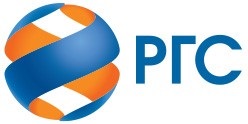 Протокол процедуры вскрытия заявок/открытия доступа к заявкамСПОСОБ И ПРЕДМЕТ ЗАКУПКИ:Конкурс в электронной форме на право заключения договора на поставку для нужд ПАО «Магаданэнерго» по лоту: «Морская перевозка и уголь каменный для нужд Магаданской ТЭЦ» (Лот № 1 (ГКПЗ № 306801-ОСН ТОПЛИВО-2022-МЭ-МТЭЦ))НМЦ ЛОТА (в соответствии с Извещением о закупке): 3 223 681 967,16 руб., без учета НДСОТМЕТИЛИ:а) В адрес Организатора закупки поступила 1 (одна) заявка.б) Вскрытие конвертов (открытие доступа к заявкам) было произведено автоматически средствами электронной торговой площадки https://rushydro.roseltorg.ru в присутствии секретаря Закупочной комиссии.в) Дата и время начала процедуры вскрытия конвертов с заявками на участие в закупке: 10:00 (время московское) 02.06.2022 г.г) Место проведения процедуры вскрытия конвертов с заявками на участие в закупке: Торговая площадка Системы https://rushydro.roseltorg.ru.е) В конвертах обнаружены заявки следующих Участников закупки:Секретарь Закупочной комиссии                                                                                    Шорохов В.С.+7 (800) 333-8000 8 062 (доб. 45-40) №1-В02.06.2022№п/пДата и время регистрации заявкиНаименование Участника, его адрес, ИНН и/или идентификационный номерЦена заявки, руб. без НДС 102.06.2022 09:48ЗАО «ВЕРТИКАЛЬ»(129110, РФ, г. Москва, ул. Щепкина, д. 49, каб. 16, пом. 1, эт. 5)ИНН - 77026436863 121 240 600,00